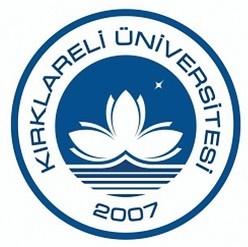        KIRKLARELİ ÜNİVERSİTESİ          SAĞLIK BİLİMLERİ ENSTİTÜSÜLİSANSÜSTÜ EĞİTİM BAŞVURU ve KAYIT KILAVUZU2021-2022 AKADEMİK YILI BAHAR YARIYILI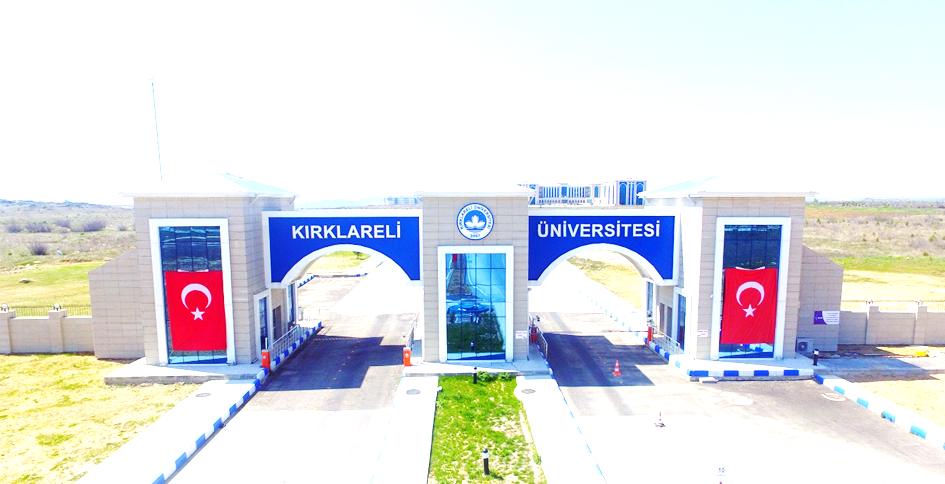 Sevgili Adaylar!2021-2022 Akademik Yılı Bahar Yarıyılında Üniversitemizde lisansüstü eğitim için yapacağınız başvurular, bu kılavuzda belirtilen esaslara göre yapılacaktır.Başvuru ve kayıt işlemlerinin hatasız ve süratle gerçekleşmesi için ilan edilen kılavuzları dikkatle inceleyerek istenilenleri eksiksiz yapmanız gerekmektedir. Üniversitemizde lisansüstü eğitim görme tercihinizden dolayı sizleri kutluyor, başarılarınızın devamını diliyoruz. KIRKLARELİ ÜNİVERSİTESİ REKTÖRLÜĞÜ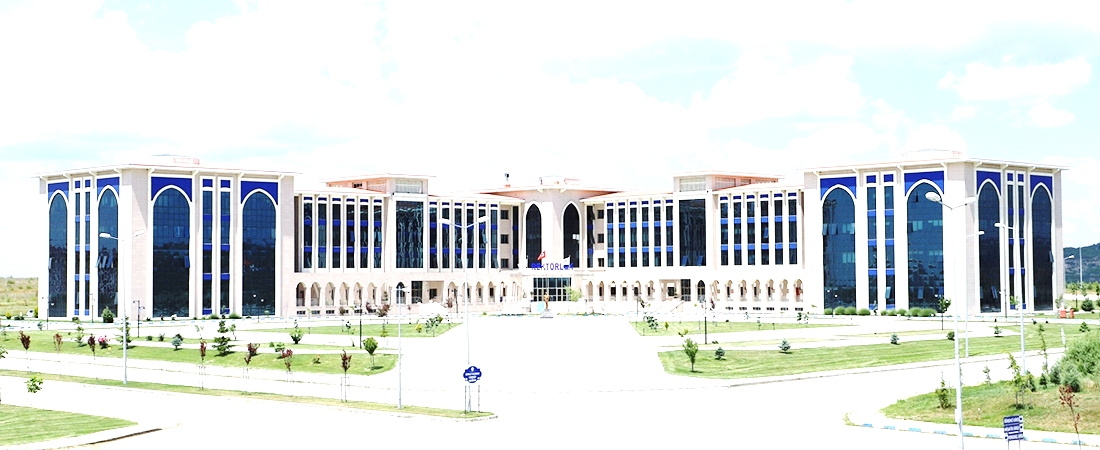     A) ONLİNE BAŞVURU 2021-2022 eğitim-öğretim yılı bahar yarıyılında kontenjan açılan ve kılavuzda isimleri belirtilen enstitümüz programlarına ait genel ve yurtdışı kontenjanlarına başvuru işlemleri başvuru tarihleri içerisinde internet üzerinden online olarak yapılacaktır. “Online Başvuru” işlemleri, aşağıda açıklanan başvuru takvimi, kontenjanlar, başvuru koşulları ve değerlendirme ölçütlerine göre yapılması gerekir. Tablo-2’de belirtilen programlara ait kontenjanlara başvuru işlemleri, internet üzerinden https://obs.klu.edu.tr/oibs/ina_app/ adresinden “çevrimiçi olarak” belirtilen başvuru tarihleri içerisinde yapılacaktır.     B) BAŞVURU TAKVİMİ    C) BAŞVURU SÜRECİNDE DİKKAT EDİLMESİ GEREKEN HUSUSLAR1.	Başvuru işleminden önce adayların, ilgili programlara ait başvuru koşulları ve değerlendirme ölçütlerine ilişkin bilgileri dikkatlice okumaları gerekmektedir.2.	Adayların mezuniyet bilgileri YÖKSİS veri tabanından alınmaktadır. Mezuniyet bilgisi YÖKSİS'te bulunmayan adayların mezun olduğu yükseköğretim kurumuna başvurarak mezuniyet bilgilerini YÖKSİS veri tabanına ekletmeleri gerekmektedir.3.	Yurtdışındaki yükseköğretim kurumlarından mezun olup YÖKSİS’te bilgileri bulunmayan adayların, istenen belgeleri edinip,  enstitü ile ön görüşmeden sonra “çevrimiçi” başvurularını yapmaları gerekmektedir.4.	Mezuniyet işlemleri devam eden adaylar, kesin kayıt sırasında mezuniyet/geçici mezuniyet belgelerini ibraz etmeleri şartıyla; ön başvuru yapabilirler.5.	Adayların, çevrimiçi başvuru esnasında, adayın tanınmasını sağlayacak şekilde bir vesikalık fotoğrafı “jpeg” formatında, Enstitü tarafından istenen diğer belgeleri ise “pdf” formatında sisteme yüklemesi gerekmektedir. Kesin kayıt hakkı kazanan adayların öğrenci kimlik kartları, yüklemiş oldukları fotoğraflar ile basıma gönderilecektir. 6.	Adayların, aday başvuru sisteminde bulunan Lisansüstü Programlara Ön Kayıt Başvuru Formu’nu eksiksiz bir şekilde doldurmaları gerekir. Ön kayıt formunda eksik veya hatalı bilgi girişi bulunan adayların başvuruları geçersiz sayılacaktır.7.	Adayların başvuru sonuçları, başvuru sisteminde kayıtlı olan mail adresleri ile sistem üzerinden kontrol etmesi gerekir. Başvurusu onaylanmayan veya eksik bilgi nedeniyle başvurusu reddedilen adayların, belirtilen son başvuru tarihi ve saatinden sonra itirazları kabul edilmeyecektir.8.	Akademik Personel ve Lisansüstü Eğitimi Giriş Sınavı (ALES), Yabancı Dil Bilgisi Seviye Tespit Sınavı (YDS) ile Yükseköğretim Kurumları Yabancı Dil Sınavı (YÖKDİL-Sağlık Bilimleri Alanı)  sonuç belgesinin geçerlilik süresi, sınavların yapıldığı tarihten itibaren 5 yıldır.9.	YDS ve YÖKDİL’e eşdeğer olarak kabul edilen diğer Uluslararası Yabancı Dil Sınavlarının çevriminde “ÖSYM Yabancı Dil Sınavları Eşdeğerlikleri” Tablosu kullanılır.10.	Doktora/sanatta yeterlik/tıpta uzmanlık/diş hekimliğinde uzmanlık/veteriner hekimliğinde uzmanlık/eczacılıkta uzmanlık mezunlarının yüksek lisans programlarına başvurularında, ALES puan şartı aranmaz. Bu alanlardan mezun olan adayların başarı değerlendirmelerinde hesaba katılacak ALES puanı, Tablo-2’de programa başvuru şartı olarak aranan asgari ALES puanı kadardır.     D)   T.C. UYRUKLU ÖĞRENCİ PROGRAM BAŞVURU KOŞULLARI VE KONTENJANLARI   E) KESİN KAYIT SÜRECİ ve KAYIT İÇİN GEREKLİ BELGELERE.1. T.C Uyruklu Öğrencilerin Kesin Kayıt Süreci ve Gerekli Belgeler1. Başvuru ve yerleştirme sonuçları, 6698 Sayılı Kişisel Verilerin Korunması Kanunu’nun 8 inci ve 9 uncu maddeleri gereği; adayların kimliklerini ifşa edecek nitelikte bilgiler kullanılmayacak, sonuçlar belirli yöntemlerle (örneğin; ad ve soyadın ilk iki harfinin yazılıp devamında nokta konularak vb.) http://sabe.klu.edu.tr/  adresinde ilan edilecektir.2. Asıl listeden kontenjan dolmadığı takdirde ilan edilen yedek listede yer alan adayların boş kontenjan dâhilinde kesin kayıtları alınır. Yapılan ilanları ve bu ilanlara ilişkin güncellemeleri takip etme sorumluluğu adaylara aittir.3. Lisansüstü programlara yerleştirilen adayların kayıt hakları, 2021-2022 eğitim-öğretim yılı bahar yarıyılı için geçerlidir.4. Tablo-2’de belirtilen programlara kesin kayıt yaptırmaya hak kazanan adaylar, 17-27 Ocak 2022 tarihleri arasında istenilen bilgi ve belgeleri elden veya kargo yolu ile 17 Şubat 2022 tarihine kadar Enstitü Müdürlüğüne teslimini sağlamalıdırlar. Kesin kayıt için istenen belgeleri teslim etmeyen ve çevrimiçi başvuruda beyan ettiği bilgiler ile teslim edilen belgeler arasında tutarsızlık tespit edilen adaylar kesin kayıt hakkı kazanmış sayılmaz. Kayıtlı olsalar da kayıt oldukları programdan ilişikleri kesilir.  F) ADAYLARIN DİKKATİNE1. Online başvuruda sisteme girilen bilgiler kaydedildikten sonra değiştirilemez.2. Adaylar tezli yüksek lisans ve doktora programlarından yalnızca bir tanesine başvurabilirler. Bununla birlikte, aynı anda tezsiz yüksek lisans programlarından da bir tanesine başvuru yapabilirler. 3. ALES veya eşdeğeri sınav sonucu ile Yükseköğretim Kurumları Yabancı dil sınavı (YÖKDİL) / Yabancı Dil Bilgi Tespit Seviye Sınavı (YDS) veya eşdeğeri sınav sonuçlarının, lisansüstü programlara başvuru tarihinden önce alınmış olması gerekmektedir.4. Yüksek lisans programlarına başvuran adaylar, mezun durumda ise, transkript / mezuniyet belgesinde yer alan mezuniyet notunu; henüz mezun olmayıp, lisans öğreniminin son yarıyılında ise, son yarıyıla kadar olan güncel not ortalamasını sisteme girmelidir.5. Mezun ya da lisans öğreniminin son yarıyılında olan adaylar, sisteme not ortalamasını girmeden önce, Fakültelerinden basılı ve onaylı bir transkript belgesi almalıdır.6. Yüksek lisans ve Doktora programlarına başvuran adayların, kesin kayıt döneminden önceki bir tarihte mezun olmaları ve mezuniyet belgelerinin onaylı örneğini sisteme yüklemeleri gerekmektedir7. 2021-2022 Eğitim-Öğretim Yılı Bahar Yarıyılı Kontenjan Tablosunda belirtilen özel koşullar dikkate alınarak başvuruların yapılması gerekmektedir. Özel koşullara uygun olarak başvurmayan adayların başvuruları iptal edilecektir.8.  Tezli yüksek lisans ve doktora programlarına öğrenci kabulü için başvuru yapan ve başvuru kriterlerini sağlayan tüm adaylar bilim ve mülakat sınavlarına alınır. Bilim ve/veya mülakat sınavına girmeyen adaylar başarısız sayılır.9. Doktora programına giriş başarı notunun hesaplanmasında; ALES puanının %50’si, yabancı dil puanının %15’i, lisans mezuniyet notunun %5’i, tezli yüksek lisans mezuniyet notunun %5’i ve bilim ve mülakat sınavlarının not ortalamasının %25’i dikkate alınır. Bilim ve mülakat sınavlarının not ortalaması 100 tam puan üzerinden 65 puanın altında olan adaylar başarısız kabul edilerek değerlendirme dışı bırakılır. Doktora programlarına kabul edilebilmek için giriş başarı notunun en az 70 puan olması gerekir. Adaylar, bu doğrultuda hesaplanan puanlara göre en yüksek puandan itibaren sıralanarak kontenjan dâhilinde öğrenciliğe kabul edilir.10. Yabancı dil şartı aranmayan tezli yüksek lisans programlarının giriş başarı notunun hesaplanmasında; ALES puanının %50’si, lisans mezuniyet notunun %25’i ve bilim ve mülakat sınavlarının not ortalamasının %25’i dikkate alınır. Bilim ve mülakat sınavlarının not ortalaması 100 tam puan üzerinden 50 puanın altında olan adaylar başarısız kabul edilerek değerlendirme dışı bırakılır. Adaylar, bu doğrultuda hesaplanan puanlara göre en yüksek puandan itibaren sıralanarak kontenjan dâhilinde öğrenciliğe kabul edilir.11. Tezli yüksek lisans programlarına kabul edilebilmek için giriş başarı notunun en az 60 puan olması gerekir.12. Başvuru ve yerleştirme sonuçları, 6698 Sayılı Kişisel Verilerin Korunması Kanunu’nun 8 inci ve 9 uncu maddeleri gereği; adayların kimliklerini ifşa edecek nitelikte bilgiler kullanılmayacak, sonuçlar belirli yöntemlerle (örneğin; ad ve soyadın ilk iki harfinin yazılıp devamında nokta konularak vb.) http://sabe.klu.edu.tr/ adresinden ya da başvuru yapılan sistem üzerinden ilan edilecektir.13. Lisansüstü Yönetmelik gereği, tezsiz yüksek lisans programları hariç, bir öğrenci aynı anda birden fazla lisansüstü programına kayıt yaptırıp, bu programlara devam edemez. Bu durumda olan öğrencilerin tespiti halinde kayıtlı olduğu programdan ilişiği kesilir.14. Lisansüstü programlara başvuru, başvuruların değerlendirilmesi ve kesin kayıt gibi işlemlerin yürütülmesinde Kırklareli Üniversitesi Lisansüstü Eğitim ve Öğretim Yönetmeliği ve diğer mevzuat hükümlerine göre işlem yapılmaktadır.Önemli notGerçeğe aykırı/yanlış beyanda bulunanlar ile belgelerinde noksanlık veya tahrifat olanların kesin kayıtları yapılmaz, kesin kayıtları yapılmış olsa dahi kayıtları iptal edilir. I) İLETİŞİMKırklareli Üniversitesi Sağlık Bilimleri EnstitüsüAdres:  Kayalı Yerleşkesi Merkezi Derslikler 2 No:39/L Merkez-KırklareliWeb: https://sabe.klu.edu.trMail: sabe@klu.edu.trTelefon: 0 288 212 26 80Tablo - 1T.C. Uyruklu Öğrencilerin Başvuru TakvimiT.C. Uyruklu Öğrencilerin Başvuru TakvimiT.C. Uyruklu Öğrencilerin Başvuru TakvimiT.C. Uyruklu Öğrencilerin Başvuru TakvimiT.C. Uyruklu Öğrencilerin Başvuru TakvimiTezli, Tezsiz Yüksek Lisans ve DoktoraTezli, Tezsiz Yüksek Lisans ve DoktoraTezli, Tezsiz Yüksek Lisans ve DoktoraBaşlangıçBaşlangıçBitişLisansüstü Programlara Başvuruların AlınmasıLisansüstü Programlara Başvuruların AlınmasıLisansüstü Programlara Başvuruların Alınması27 Aralık 202100:0027 Aralık 202100:005 Ocak 202223:59Bilim ve Mülakat Sınavına Girecek Adayların İlanı (Enstitü Başvuru Sisteminde)Bilim ve Mülakat Sınavına Girecek Adayların İlanı (Enstitü Başvuru Sisteminde)Bilim ve Mülakat Sınavına Girecek Adayların İlanı (Enstitü Başvuru Sisteminde)07 Ocak 202207 Ocak 202207 Ocak 2022Bilim ve Mülakat Sınavı TarihleriBilim ve Mülakat Sınavı TarihleriBilim ve Mülakat Sınavı Tarihleri10 Ocak 202210 Ocak 202212 Ocak 2022Bilim ve Mülakat Sınav Sonuçlarının İlanı (Enstitü Başvuru Sisteminde)Bilim ve Mülakat Sınav Sonuçlarının İlanı (Enstitü Başvuru Sisteminde)Bilim ve Mülakat Sınav Sonuçlarının İlanı (Enstitü Başvuru Sisteminde)14 Ocak 202214 Ocak 202214 Ocak 2022Programlara Kabul Edilen Öğrencilerin Kesin KayıtlarıProgramlara Kabul Edilen Öğrencilerin Kesin KayıtlarıProgramlara Kabul Edilen Öğrencilerin Kesin Kayıtları17 Ocak 202200:0017 Ocak 202200:0020 Ocak 202223:59Boş Kalan Kontenjanlara Girmeye Hak Kazanan Adayların İlanı (Yedekler)Boş Kalan Kontenjanlara Girmeye Hak Kazanan Adayların İlanı (Yedekler)Boş Kalan Kontenjanlara Girmeye Hak Kazanan Adayların İlanı (Yedekler)21 Ocak 202221 Ocak 202221 Ocak 2022Boş Kalan Kontenjanlara Girmeye Hak Kazanan I. Yedek Listedeki Adayların Kesin Kayıt İşlemleriBoş Kalan Kontenjanlara Girmeye Hak Kazanan I. Yedek Listedeki Adayların Kesin Kayıt İşlemleriBoş Kalan Kontenjanlara Girmeye Hak Kazanan I. Yedek Listedeki Adayların Kesin Kayıt İşlemleri24 Ocak 202208:3024 Ocak 202208:3024 Ocak 202217:00Boş Kalan Kontenjanlara Girmeye Hak Kazanan II. Yedek Listedeki Adayların Kesin Kayıt İşlemleriBoş Kalan Kontenjanlara Girmeye Hak Kazanan II. Yedek Listedeki Adayların Kesin Kayıt İşlemleriBoş Kalan Kontenjanlara Girmeye Hak Kazanan II. Yedek Listedeki Adayların Kesin Kayıt İşlemleri25 Ocak 202208:3025 Ocak 202208:3025 Ocak 202217:00Boş Kalan Kontenjanlara Girmeye Hak Kazanan III. Yedek Listedeki Adayların Kesin Kayıt İşlemleriBoş Kalan Kontenjanlara Girmeye Hak Kazanan III. Yedek Listedeki Adayların Kesin Kayıt İşlemleriBoş Kalan Kontenjanlara Girmeye Hak Kazanan III. Yedek Listedeki Adayların Kesin Kayıt İşlemleri26 Ocak 202208:3026 Ocak 202208:3026 Ocak 202217:00Boş Kalan Kontenjanlara Girmeye Hak Kazanan IV. Yedek Listedeki Adayların Kesin Kayıt İşlemleriBoş Kalan Kontenjanlara Girmeye Hak Kazanan IV. Yedek Listedeki Adayların Kesin Kayıt İşlemleriBoş Kalan Kontenjanlara Girmeye Hak Kazanan IV. Yedek Listedeki Adayların Kesin Kayıt İşlemleri27 Ocak 202208:3027 Ocak 202208:3027 Ocak 202217:00Sağlık Bilimleri EnstitüsüAdres: Kırklareli Üniversitesi Sağlık Bilimleri Enstitüsü Müdürlüğü  Kayalı Yerleşkesi Merkezi Derslikler 2 No:39/L Merkez-KırklareliTelefonTelefon0 288 212 26 800 288 212 26 80Sağlık Bilimleri EnstitüsüAdres: Kırklareli Üniversitesi Sağlık Bilimleri Enstitüsü Müdürlüğü  Kayalı Yerleşkesi Merkezi Derslikler 2 No:39/L Merkez-KırklareliE mailE mailsabe@klu.edu.trsabe@klu.edu.trSağlık Bilimleri EnstitüsüAdres: Kırklareli Üniversitesi Sağlık Bilimleri Enstitüsü Müdürlüğü  Kayalı Yerleşkesi Merkezi Derslikler 2 No:39/L Merkez-KırklareliWebWebhttp://sabe.klu.edu.tr/http://sabe.klu.edu.tr/Tablo - 2T.C. Uyruklu Öğrenci Program Başvuru Koşulları ve KontenjanlarıPROGRAMALES PUAN TÜRÜ VE                                     TABAN PUANI MEZUN OLUNAN BÖLÜM / ANABİLİM DALIBİLİMSEL HAZIRLIK PROGRAMI OKUYACAK BÖLÜMLERÖĞRENCİ KONTENJANLARI ÖĞRENCİ KONTENJANLARI PROGRAMALES PUAN TÜRÜ VE                                     TABAN PUANI MEZUN OLUNAN BÖLÜM / ANABİLİM DALIBİLİMSEL HAZIRLIK PROGRAMI OKUYACAK BÖLÜMLERALAN İÇİALAN DIŞIÇocuk Gelişimi Yüksek Lisans (Tezli)Eşit Ağırlık55Çocuk Gelişimi Bölümü, Çocuk Gelişimi ve Eğitimi Bölümü mezunu olmak.-2-Halk Sağlığı Yüksek Lisans (Tezli)Sayısal55Eczacılık Fakültesi, Veterinerlik Fakültesi veya Hemşirelik Fakültesi mezunu olmak, Mühendislik Fakültesi Çevre Mühendisliği Bölümü, Sağlık Bilimleri Fakültesinin veya Sağlık Yüksekokulunun Hemşirelik Bölümü, Ebelik Bölümü, Beslenme ve Diyetetik Bölümü, Sosyal Hizmet Bölümü, Fizyoterapi ve Rehabilitasyon Bölümü ve Sağlık Yönetimi Bölümlerinden birinden mezun olmak.2-EbelikYüksek lisans(Tezli)Sayısal55Ebelik Bölümü mezunu olmak.-3-EbelikYüksek lisans(Tezli)Sayısal55Ebelik Bölümü mezunu olmak.-3-EbelikYüksek lisans(Tezli)Sayısal55Ebelik Bölümü mezunu olmak.-3-T.C. Uyruklu Öğrencilerin Kesin Kayıt BelgeleriAçıklamaLisansüstü Ön Kayıt Formu (Enstitü Web Sayfasından Temin Edilen)Tüm programlarLisans diploması veya Geçici Mezuniyet Belgesi (1 Adet Fotokopisi)Tüm programlarLisans Transkript (1 Adet Fotokopisi)Tüm programlarALES Belgesi Doktora - Tezli Yüksek LisansT.C. Kimlik Kartı (1 Adet Fotokopisi)Tüm programlarAskerlik durum belgesi (Erkek Öğrenciler İçin)Tüm programlarSon 6 ayda çekilmiş 2 adet vesikalık fotoğrafTüm programlar